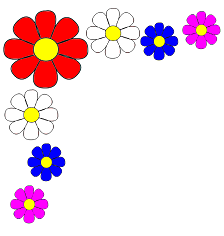 St Luke’s Sheen Flower FestivalOur Favourite …Saturday 7th JulyToFriday 13th July11am – 6pmSONGS OF PRAISESUNDAY 8th JULY AT 6pm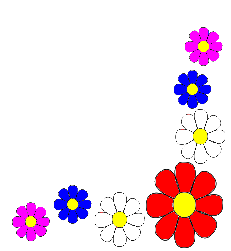 DEMONSTRATION OF FLAX SPUN TO LINEN AND WOVENTHROUGHOUT SATURDAY AND SUNDAYToilets and Refreshments availableFor any further information contactAnn: 01298 84396SK17 0ESSt Luke’s Sheen Flower FestivalOur Favourite …Saturday 7th JulyToFriday 13th July11am – 6pmSONGS OF PRAISESUNDAY 8th JULY AT 6pmDEMONSTRATION OF FLAX SPUN TO LINEN AND WOVENTHROUGHOUT SATURDAY AND SUNDAYToilets and Refreshments availableFor any further information contactAnn: 01298 84396SK17 0ES